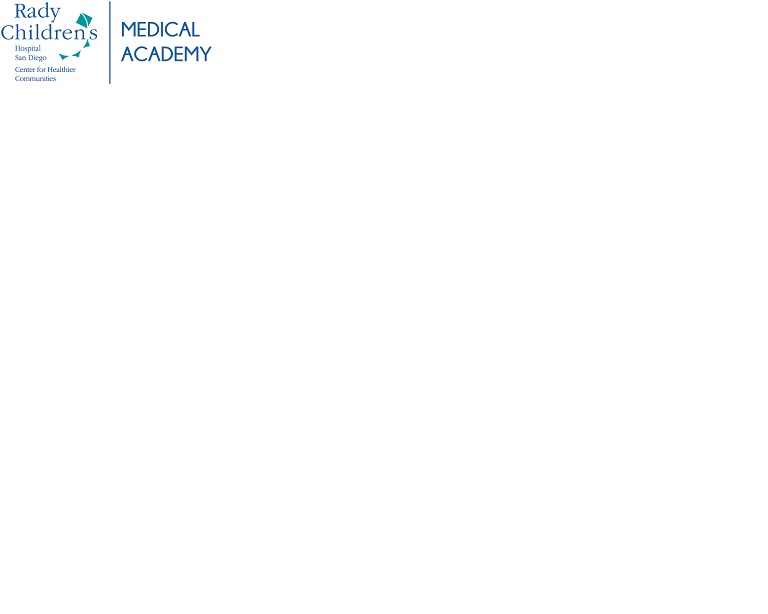 Part I: Session Selection Part I: Session Selection Mental Health Matters in MedicineFebruary 2-4, 2018(WMA-MBH)Shadowing a Surgeon in Collaboration with Fresh Start Surgical Gifts ProgramMarch 9-10, 2018 (WMA-Nursing)Dreams to Reality: Become a Professional NurseMay 4-6, 2018(AA-Surgery)Did you previously participate in a Medical Academy program?      Yes ______    No ______If yes, which program? _______________________________________    Did you previously participate in a Medical Academy program?      Yes ______    No ______If yes, which program? _______________________________________    Did you previously participate in a Medical Academy program?      Yes ______    No ______If yes, which program? _______________________________________    Part II:  Student Information Part II:  Student Information Part II:  Student Information Part II:  Student Information Full Name:(First)                                                          (Last)(First)                                                          (Last)(First)                                                          (Last)Preferred Name:Gender:    Male       Female    Date of Birth:Age:High School:                                                                     (Zip Code)                                                                     (Zip Code)Grade:Home Address:CityState:Zip Code:Home Phone:Cell Phone:Cell Phone:Email:Part III:  Parent/Guardian  Information Part III:  Parent/Guardian  Information Part III:  Parent/Guardian  Information Full Name:Relationship:Home Phone:Cell Phone:Email:Are they an employee of Rady Children’s Hospital?  Yes ______    No ______If yes, which department?  _______________________________________Are they an employee of Rady Children’s Hospital?  Yes ______    No ______If yes, which department?  _______________________________________Are they an employee of Rady Children’s Hospital?  Yes ______    No ______If yes, which department?  _______________________________________FOR OFFICE USE ONLY: Credit/Debit Card InformationName on Card:  _____________________________________________Exp. Date:          _____________SSV:                    _____________ Date Registered:	____________Date Input:	____________Date Shred:           ____________